KLASA:       400-02/23-01/2                                                                                                                                             URBROJ:     2181-1-277-23-1                                               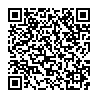 OSNOVNA ŠKOLA SPINUTTeslina 1221000  S P L I T KLASA: 401-02/22-01/1URBROJ: 2181-1-Split,  27. srpnja 2023.Temeljem članka 81. novog Zakona o proračunu i Pravilnika o polugodišnjem i godišnjem izvještaju o izvršenju proračuna (NN 24/13, 102/17, 1/20 i 147/20) ), Zakona o fiskalnoj odgovornosti (NN 111/18) i Uredbe o sastavljanju i predaji Izjave o fiskalnoj odgovornosti i izvještaja o primjeni fiskalnih pravila (NN 95/19),  Školski odbor na sjednici održanoj dana 27. srpnja 2023. donosi:Polugodišnje izvješće o izvršenju financijskog plana za razdoblje 01/01/2023 do 30/06/2023.1. SažetakVIŠKOVI /MANJKOVI2. OPĆI DIOOpći dio financijskog plana sadrži:-sažetak Računa prihoda i rashoda i Računa financiranja- Račun prihoda i rashoda i Račun financiranjaRačun financiranja nismo imali budući nismo ostvarili prihode od financijske imovine i zaduživanja niti izdatke za financijsku imovinu i otplate zajmova.Pregled ukupnih prihoda po ekonomskoj klasifikaciji:Pregled ukupnih prihoda i rashoda po izvorima financiranja:2. POSEBNI DIOPosebni dio polugodišnjeg izvještaja o izvršenju financijskog plana sadrži izvršenje rashoda i izdataka iskazanih prema izvorima financiranja raspoređenih u programe koji se sastoje od aktivnosti i projekata.3.1. Program: Minimalni financijski standard Redovna programska djelatnost A320001Ovim programom osiguravaju se sredstva za materijalne i financijske rashode, za materijal, dijelove i usluge tekućeg i investicijskog održavanja i rashode za nabavu proizvedene dugotrajne imovine. Ova sredstva su nužna za realizaciju plana i programa osnovnoškolskog obrazovanja. Program je realiziran provedbom aktivnosti Redovna programska djelatnost osnovnih škola u visini 44%. Opremu planiramo kupiti u narednom razdoblju. 3.2.  Program: Šire javne potrebe - iznad državnog standarda Ovim programom se ulaže u odgoj i obrazovanje iznad pedagoškog standarda, odnosno njegovo obogaćivanje i proširivanje novim sadržajima, programima, projektima s ciljem obuhvata što većeg broja djece. Za realizaciju ovog programa u OŠ Spinut  osigurala su sredstva u okviru slijedećih aktivnosti:A320101 - Sufinanciranje produženog boravka i cjelodnevne nastaveU školskoj godini 2022/2023. upisano je 109 djece u  6 razreda. Ova se aktivnost financira od strane Grada (1.1.1.) i roditelja (4.3.1.).  Obzirom na manji broj djece a jednak broj učiteljica imamo veće troškove u odnosu na planirane  prihode. Veće odstupanje od plana na poziciji za plaće od strane škole radi manjeg broja učenika u razredu što rezultira manjim uplatama, te bolovanjima učiteljica. Grad je u proteklom razdoblju financirao trošak za materijalna prava radnika u produženom boravku,  tipa jubilarne nagrade, pomoći i regres. A320102 - Izvannastavne i izvanškolske aktivnosti Izvannastavne i izvanškolske aktivnosti bile su financirane iz različitih izvora: grada, uplata učenika i roditelja (4.3.1.) te uplata za stručne ispite iz kemije.- rashodi za  popravak tableta, naknade za članove komisije za polaganje ispita.A320125 – S pomoćnikom mogu bolje V Ovaj projekt je vezan za šk. God. 2022/2023 i u njega je uključeno  8 pomoćnika u nastavi. Realiziran je 68% u odnosu na plan.A320114 - Vlastita i namjenska sredstva OŠU  razdoblju 01-06/2023. godine smo vlastitim prihodima od najma prostora i prodaje proizvoda iz akcije “Naša škola naša briga”  financirali  kupnju materijala za potrebe akcije. Obnovili smo školsku binu, podmirili trošak razglasa  i raznih aktivnosti. Od ostatka prikupljenih sredstava se planira kupnja knjiga i opreme za knjižnicu. Škola ostvaruje prihod od prodaje 2 stana na kojima postoji stanarsko pravo. Nakon što se 65% prihoda od prodaje uplati u državni proračun, ostatak ćemo potrošiti na materijal  i usluge tekućeg i investicijskog održavanja. A320113 – Projekt e-škole Ovo je projekt kojim se financira stručna tehnička podrška u cilju što boljeg i efikasnijeg održavanja informatičke opreme i realizira se u skladu s planom. T320103 / T 320119 EU PROJEKTI OŠKroz ovu aktivnost se kontinuirano provode Erasmus projekti OŠ Spinut. U prošloj godini je odobren novi projekt: “ Kodiram   i  budućnost programiram” . U projektu je 2022. realizirano   6 mobilnosti u Italiji i Španjolskoj, a u  2023. još 2 mobilnosti u Mađarskoj. Aktivnost S02 320107 PREHRANA UČENIKAOva aktivnost je  realizirana iz sredstava državnog proračuna i to u iznosu od 1,33 eur po danu za svakog učenika na nastavi. Sredstva su utrošena u iznosu od 63.288,87 eur.3.3  Rashodi za zaposlene u OŠ  A320301Rashodi za zaposlene MZO ima najveći udio u ukupnim rashodima Škole koji se odnose na rashode za zaposlene (plaće, prijevoz i ostala mat. prava zaposlenika, isplate po  pravomoćnim presudama). Zatezne kamate i troškove sudskih postupaka odnose se na presude koji su zaposlenici dobili za plaće iz 2016. i 2017. godine. Sredstva su utrošena visini od 51% planiranih.Ravnateljica													___________________Sanja Čagalj prof.SAŽETAK RAČUNA PRIHODA I RASHODAIZVRŠENJE PLANA I-VI-2022.Plan za 2023.IZVRŠENJE PLANA I-VI-2023PRIHODI UKUPNO752.913,201.649.449,00883.037,02PRIHODI POSLOVANJA752.609,531.648.875,00882.759,40PRIHODI OD PRODAJE NEFINANCIJSKE IMOVINE303,67574,00277,62RASHODI UKUPNO734.491,091.649.449,00877.554,45RASHODI POSLOVANJA729.275,551.610.699,00876.453,76RASHODI ZA NABAVU NEFINANCIJSKE IMOVINE5.215,5338.750,001.100,69RAZLIKA- VIŠAK/MANJAK0,005.482,57SAŽETAK RAČUNA FINANCIRANJAIZVRŠENJE PLANA I-VI-2023Plan za 2023.IZVRŠENJE PLANA I-VI-2023PRIMICI OD FINAN. IMOVINE I ZADUŽIVANJA000IZDACI ZA FINANCIJSKU IMOVINU I OTPLATU ZAJMOVA000NETO FINANCIRANJE000VIŠKOVI/MANJKOVIIZVRŠENJE PLANA I-VI 2022.PLAN ZA 2023.IZVRŠENJE PLANA TEKUĆE GODINEUKUPAN DONOS VIŠKA/MANJKA IZ PRETHODIH GODINA000VIŠAK/MANJAK KOJI ĆE SE RASPOREDITI I POKRITI000RAZREDSKUPINANAZIV PRIHODAPLAN ZA 2023.OSTVARENO I-VI 2023.INDEKS6Prihodi poslovanja63Pomoći iz inozemstva i od subjekta unutar općeg proračuna1.272.316,00882.759,4069,38%6361Tekuće pomoći pror.korisn. iz nenadležnog prorač.1.242.516,00697.088,1556,10%6362Kapitalne pomoći pror.korisn. iz nenadležnog prorač.29.800,0072,640,24%64Prihodi od imovine2,00,000,00%6413Kamate na  sredstva po viđenju2,00,000,00%65Prihodi od administ.i upravnih prist po pos.propisima i naknade127.536,0062.852,4249,28%6526Sufinanciranje cijene usluge, participacije127.536,0062.852,4249,28%66Prihodi od prodaje proizvoda i robe te pruženih usluga, prihodi od donacija te povrati po protesnim jamstvima16.197,004.644,7028,68%6614Prihodi od prodanih proizvoda1.999,004.445,62222,39%6615Prihodi od pruženih usluga -najam1.000,00199,0819,91%6631Tekuće pomoći propračunskim korisnicima (EU)13.198,00,000,00%6632Prihodi s naslova osiguranja, ref. štete i tot. Štete,00,00#DIV/0!67Prihodi od nadležnog proračuna i od HZZO temeljem ug. obveza232.824,00118.101,4950,73%6711Prihodi iz nadležnog proračuna za  fin.ras.pos.225.874,00113.917,5750,43%6712Prihodi iz nadležnog proračuna za  fin.nefinanc.im6.950,004.183,9260,20%7Prihodi od prodaje nefinancijske imovine574,00277,6248,37%72Prihodi od prodaje proizvedene dugotrajne imovine574,00277,6248,37%7211Stambeni objekti574,00277,6248,37%OSTVARENI PRIHODIOSTVARENI PRIHODIOSTVARENI PRIHODI1.649.449,00883.037,0253,54%DONOS/VIŠAK KORIŠTEN ZA POKRIĆE RASHODADONOS/VIŠAK KORIŠTEN ZA POKRIĆE RASHODADONOS/VIŠAK KORIŠTEN ZA POKRIĆE RASHODAOznaka IFNAZIV IZVORA FINANCIRANJAPLAN ZA 2023.OSTVARENO I-VI 2023.INDEKS1OPĆI PRIHODI I PRIMICIDONOS0,000,00PRIHODI232.824,00118.101,4950,73%RASHODI232.824,00115.905,3749,78%3VLASTITI PRIHODIDONOS00,00PRIHODI3.575,004.922,32137,69%RASHODI3.575,001.957,0354,74%4PRIHODI ZA POSEBNE NAMJENEDONOS0,000,00PRIHODI127.536,0062.852,4249,28%RASHODI127.536,0055.763,1443,72%5POMOĆIDONOS0,00PRIHODI1.272.316,00697.160,7954,79%RASHODI1.272.316,00702.828,2255,24%6DONACIJE0,000,00DONOS0,000,00#DIV/0!PRIHODI0,000,00#DIV/0!RASHODI0,000,00#DIV/0!KONTOPOZICIJAVRSTA RASHODA / IZDATAKAPLANIRANOUKUPNOindeksSVEUKUPNO RASHODISVEUKUPNO RASHODISVEUKUPNO RASHODI1.649.449,00874.853,1853,04%Proračunski korisnik 103       01        13326 OŠ SPINUTProračunski korisnik 103       01        13326 OŠ SPINUTProračunski korisnik 103       01        13326 OŠ SPINUT1.649.449,00874.853,1853%Glavni program S02 OSNOVNO ŠKOLSKO OBRAZOVANJEGlavni program S02 OSNOVNO ŠKOLSKO OBRAZOVANJEGlavni program S02 OSNOVNO ŠKOLSKO OBRAZOVANJE1.649.449,00874.853,1853%Program S02 3200 DECENTRALIZIRANE FUNKCIJE - MINIMALNI FINANCIJSKI STANDARDProgram S02 3200 DECENTRALIZIRANE FUNKCIJE - MINIMALNI FINANCIJSKI STANDARDProgram S02 3200 DECENTRALIZIRANE FUNKCIJE - MINIMALNI FINANCIJSKI STANDARD90.769,0037.626,9941%Aktivnost S02 3200A320001 REDOVNA PROGRAMSKA DJELATNOST OSNOVNIH ŠKOLAAktivnost S02 3200A320001 REDOVNA PROGRAMSKA DJELATNOST OSNOVNIH ŠKOLAAktivnost S02 3200A320001 REDOVNA PROGRAMSKA DJELATNOST OSNOVNIH ŠKOLA85.769,0037.626,9944%Izvor 1. OPĆI PRIHODI I PRIMICIIzvor 1. OPĆI PRIHODI I PRIMICIIzvor 1. OPĆI PRIHODI I PRIMICI85.769,0037.626,9944%Izvor 1.2. POREZNI PRIHODI ZA DECENTRALIZIRANE FUNKCIJEIzvor 1.2. POREZNI PRIHODI ZA DECENTRALIZIRANE FUNKCIJEIzvor 1.2. POREZNI PRIHODI ZA DECENTRALIZIRANE FUNKCIJE85.769,0037.629,9944%Funkcijska 0912 Osnovno obrazovanjeFunkcijska 0912 Osnovno obrazovanjeFunkcijska 0912 Osnovno obrazovanje85.769,0037.326,9944%3Rashodi poslovanja85.769,0037.626,9944%32Materijalni rashodi85.099,0037.309,0944%321Naknade troškova zaposlenima6.716,005.688,1585%3211Službena putovanja6.116,000,000%3213Stručno usavršavanje zaposlenika600,00293,1849%322Rashodi za materijal i energiju50.480,0022.116,1944%3221Uredski materijal i ostali materijalni rashodi12.400,000,000%3223Energija36.000,0015.358,3843%3224Materijal i dijelovi za tekuće i investicijsko održavanje1.150,000,000%3225Sitni inventar i auto gume500,00203,9741%3227Službena, radna i zaštitna odjeća i obuća430,00103,3624%323Rashodi za usluge27.093,008.956,6333%3231Usluge telefona, pošte i prijevoza4.050,001.561,1939%3232Usluge tekućeg i investicijskog održavanja4.200,000,000%3233Usluge promidžbe i informiranja200,000,000%3234Komunalne usluge4.663,000,000%3235Zakupnine i najamnine1.500,000,000%3236Zdravstvene i veterinarske usluge6.400,000,000%3237Intelektualne i osobne usluge2.900,000,000%3238Računalne usluge2.700,000,000%3239Ostale usluge480,000,000%329Ostali nespomenuti rashodi poslovanja810,00548,1268%3293Reprezentacija500,00251,0050%3294Članarine i norme50,000,000%3299Ostali nespomenuti rashodi poslovanja260,00230,7689%34Financijski rashodi670,00317,9047%343Ostali financijski rashodi670,00317,9047%3431Bankarske usluge i usluge platnog prometa670,00317,9047%Aktivnost S02 3200K320001 KAPITALNA ULAGANJA U OPREMU - DECENTRALIZIRANA SREDSTVAAktivnost S02 3200K320001 KAPITALNA ULAGANJA U OPREMU - DECENTRALIZIRANA SREDSTVAAktivnost S02 3200K320001 KAPITALNA ULAGANJA U OPREMU - DECENTRALIZIRANA SREDSTVA5.000,000,000%Izvor 1. OPĆI PRIHODI I PRIMICIIzvor 1. OPĆI PRIHODI I PRIMICIIzvor 1. OPĆI PRIHODI I PRIMICI5.000,000,000%Izvor 1.2. POREZNI PRIHODI ZA DECENTRALIZIRANE FUNKCIJEIzvor 1.2. POREZNI PRIHODI ZA DECENTRALIZIRANE FUNKCIJEIzvor 1.2. POREZNI PRIHODI ZA DECENTRALIZIRANE FUNKCIJE5.000,000,000%Funkcijska 0912 Osnovno obrazovanjeFunkcijska 0912 Osnovno obrazovanjeFunkcijska 0912 Osnovno obrazovanje5.000,000,000%4Rashodi za nabavu nefinancijske imovine5.000,000,000%42Rashodi za nabavu proizvedene dugotrajne imovine5.000,000,000%422Postrojenja i oprema5.000,000,000%4221Uredska oprema i namještaj4.000,000,000%4223Oprema za održavanje i zaštitu1.000,000,000%Program S02 3201 ŠIRE JAVNE POTREBE - IZNAD MINIMALNOG STANDARDAProgram S02 3201 ŠIRE JAVNE POTREBE - IZNAD MINIMALNOG STANDARDAProgram S02 3201 ŠIRE JAVNE POTREBE - IZNAD MINIMALNOG STANDARDA317.430,00205.955,3665%Aktivnost S02 3201A320101 SUFINANCIRANJE PRODUŽENOG BORAVKA I CJELODNEVNE NASTAVEAktivnost S02 3201A320101 SUFINANCIRANJE PRODUŽENOG BORAVKA I CJELODNEVNE NASTAVEAktivnost S02 3201A320101 SUFINANCIRANJE PRODUŽENOG BORAVKA I CJELODNEVNE NASTAVE218.647,00101.343,3546%Izvor 1. OPĆI PRIHODI I PRIMICIIzvor 1. OPĆI PRIHODI I PRIMICIIzvor 1. OPĆI PRIHODI I PRIMICI92.853,0046.035,1750%Izvor 1.1. OPĆI PRIHODI I PRIMICIIzvor 1.1. OPĆI PRIHODI I PRIMICIIzvor 1.1. OPĆI PRIHODI I PRIMICI92.853,0046.035,1750%Funkcijska 0912 Osnovno obrazovanjeFunkcijska 0912 Osnovno obrazovanjeFunkcijska 0912 Osnovno obrazovanje92.853,0046.035,1750%3Rashodi poslovanja92.853,0046.035,1750%31Rashodi za zaposlene91.000,0045.789,4950%311Plaće (Bruto)88.000,000,000%3111Plaće za redovan rad88.000,0043.318,3549%312Ostali rashodi za zaposlene3.000,002.471,1482%3121Ostali rashodi za zaposlene3.000,002.471,1482%32Materijalni rashodi1.853,00245,6813%321Naknade troškova zaposlenima1.253,001,000%3212Naknade za prijevoz, za rad na terenu i odvojeni život1.253,000,000%323Rashodi za usluge600,00245,6841%3236Zdravstvene i veterinarske usluge600,00245,6841%Izvor 4. PRIHODI ZA POSEBNE NAMJENEIzvor 4. PRIHODI ZA POSEBNE NAMJENEIzvor 4. PRIHODI ZA POSEBNE NAMJENE125.794,0055.308,1844%Izvor 4.3. OSTALI NAMJENSKI PRIHODIIzvor 4.3. OSTALI NAMJENSKI PRIHODIIzvor 4.3. OSTALI NAMJENSKI PRIHODI125.794,0055.308,1844%Funkcijska 0912 Osnovno obrazovanjeFunkcijska 0912 Osnovno obrazovanjeFunkcijska 0912 Osnovno obrazovanje125.794,0055.308,1844%3Rashodi poslovanja124.473,0053.707,6043%31Rashodi za zaposlene39.788,0033.490,8884%311Plaće (Bruto)18.000,0022.536,52125%3111Plaće za redovan rad18.000,0022.536,52125%312Ostali rashodi za zaposlene3.788,000,000%3121Ostali rashodi za zaposlene3.788,000,000%313Doprinosi na plaće18.000,0010.954,3661%3132Doprinosi za obvezno zdravstveno osiguranje18.000,0010.954,3661%32Materijalni rashodi84.685,0021.817,3026%321Naknade troškova zaposlenima4.700,002.104,7545%3212Naknade za prijevoz, za rad na terenu i odvojeni život4.700,002.104,7545%322Rashodi za materijal i energiju76.735,0020.665,2427%3221Uredski materijal i ostali materijalni rashodi4.385,001.681,2438%3222Materijal i sirovine71.000,0018.411,9526%3224Materijal i dijelovi za tekuće i investicijsko održavanje600,00526,7988%3225Sitni inventar i auto gume400,000,000%3227Službena, radna i zaštitna odjeća i obuća350,0045,2613%323Rashodi za usluge1.650,00964,8858%3231Usluge telefona, pošte i prijevoza300,00125,9242%3232Usluge tekućeg i investicijskog održavanja600,00678,36113%3236Zdravstvene i veterinarske usluge500,00160,6032%3237Intelektualne i osobne usluge200,000,000%3239Ostale usluge50,000,000%329Ostali nespomenuti rashodi poslovanja1.600,00187,1812%3293Reprezentacija400,00121,5830%3299Ostali nespomenuti rashodi poslovanja1.200,0065,605%4Rashodi za nabavu nefinancijske imovine1.321,000,000%42Rashodi za nabavu proizvedene dugotrajne imovine1.321,000,000%422Postrojenja i oprema1.321,000,000%4227Uređaji, strojevi i oprema za ostale namjene1.321,000,000%Aktivnost S02 3201A320102 IZVANNASTAVNE I IZVANŠKOLSKE AKTIVNOSTIAktivnost S02 3201A320102 IZVANNASTAVNE I IZVANŠKOLSKE AKTIVNOSTIAktivnost S02 3201A320102 IZVANNASTAVNE I IZVANŠKOLSKE AKTIVNOSTI4.135,003.706,8190%Izvor 1. OPĆI PRIHODI I PRIMICIIzvor 1. OPĆI PRIHODI I PRIMICIIzvor 1. OPĆI PRIHODI I PRIMICI1.062,000,000%Izvor 1.1. OPĆI PRIHODI I PRIMICIIzvor 1.1. OPĆI PRIHODI I PRIMICIIzvor 1.1. OPĆI PRIHODI I PRIMICI1.062,000,000%Funkcijska 0912 Osnovno obrazovanjeFunkcijska 0912 Osnovno obrazovanjeFunkcijska 0912 Osnovno obrazovanje1.062,000,000%3Rashodi poslovanja112,000,000%32Materijalni rashodi112,000,000%322Rashodi za materijal i energiju112,000,000%3221Uredski materijal i ostali materijalni rashodi112,000,000%4Rashodi za nabavu nefinancijske imovine950,000,000%42Rashodi za nabavu proizvedene dugotrajne imovine950,000,000%422Postrojenja i oprema950,000,000%4221Uredska oprema i namještaj950,000,000%Izvor 4. PRIHODI ZA POSEBNE NAMJENEIzvor 4. PRIHODI ZA POSEBNE NAMJENEIzvor 4. PRIHODI ZA POSEBNE NAMJENE482,00454,9694%Izvor 4.3. OSTALI NAMJENSKI PRIHODIIzvor 4.3. OSTALI NAMJENSKI PRIHODIIzvor 4.3. OSTALI NAMJENSKI PRIHODI482,00454,9694%Funkcijska 0912 Osnovno obrazovanjeFunkcijska 0912 Osnovno obrazovanjeFunkcijska 0912 Osnovno obrazovanje482,00454,9694%3Rashodi poslovanja482,00454,9694%31Rashodi za zaposlene300,00318,76106%311Plaće (Bruto)250,00230,4592%3111Plaće za redovan rad250,00230,4592%313Doprinosi na plaće50,0088,31177%3132Doprinosi za obvezno zdravstveno osiguranje50,0088,31177%32Materijalni rashodi182,00136,2075%321Naknade troškova zaposlenima0,00106,20#DIV/0!3211Službena putovanja0,00106,20#DIV/0!323Rashodi za usluge182,0030,0016%3231Usluge telefona, pošte i prijevoza0,0030,00#DIV/0!3237Intelektualne i osobne usluge182,000,000%Izvor 5. POMOĆIIzvor 5. POMOĆIIzvor 5. POMOĆI2.591,003.251,85126%Izvor 5.3. POMOĆI IZ DRŽAVNOG PRORAČUNAIzvor 5.3. POMOĆI IZ DRŽAVNOG PRORAČUNAIzvor 5.3. POMOĆI IZ DRŽAVNOG PRORAČUNA2.581,003.251,85126%Funkcijska 0912 Osnovno obrazovanjeFunkcijska 0912 Osnovno obrazovanjeFunkcijska 0912 Osnovno obrazovanje2.581,003.251,85126%3Rashodi poslovanja2.581,003.251,85126%31Rashodi za zaposlene198,00476,78241%311Plaće (Bruto)150,00452,42302%3111Plaće za redovan rad150,00452,42302%313Doprinosi na plaće48,0024,3651%3132Doprinosi za obvezno zdravstveno osiguranje48,0024,3651%32Materijalni rashodi2.383,001.602,0967%321Naknade troškova zaposlenima860,00360,0042%3211Službena putovanja710,00360,0051%3213Stručno usavršavanje zaposlenika150,000,000%322Rashodi za materijal i energiju543,00139,1826%3221Uredski materijal i ostali materijalni rashodi543,00139,1826%323Rashodi za usluge830,001.006,88121%3231Usluge telefona, pošte i prijevoza200,00533,85267%3237Intelektualne i osobne usluge130,00473,03364%3238Računalne usluge500,000,000%329Ostali nespomenuti rashodi poslovanja150,0096,0364%3293Reprezentacija150,0096,0364%3299Ostali nespomenuti rashodi poslovanja0,000,000%38Ostali rashodi0,001.172,98#DIV/0!381Tekuće donacije0,001.172,98#DIV/0!3812Tekuće donacije u naravi0,001.172,98#DIV/0!Izvor 5.4. POMOĆI IZ ŽUPANIJSKOG PRORAČUNAIzvor 5.4. POMOĆI IZ ŽUPANIJSKOG PRORAČUNAIzvor 5.4. POMOĆI IZ ŽUPANIJSKOG PRORAČUNA10,000,000%Funkcijska 0912 Osnovno obrazovanjeFunkcijska 0912 Osnovno obrazovanjeFunkcijska 0912 Osnovno obrazovanje10,000,000%3Rashodi poslovanja10,000,000%32Materijalni rashodi10,000,000%322Rashodi za materijal i energiju10,000,000%3221Uredski materijal i ostali materijalni rashodi10,000,000%Aktivnost S02 3201A320103 MANIFESTACIJE ODGOJA I ŠKOLSTVAAktivnost S02 3201A320103 MANIFESTACIJE ODGOJA I ŠKOLSTVAAktivnost S02 3201A320103 MANIFESTACIJE ODGOJA I ŠKOLSTVA275,000,000%Izvor 5. POMOĆIIzvor 5. POMOĆIIzvor 5. POMOĆI275,000,000%Izvor 5.4. POMOĆI IZ ŽUPANIJSKOG PRORAČUNAIzvor 5.4. POMOĆI IZ ŽUPANIJSKOG PRORAČUNAIzvor 5.4. POMOĆI IZ ŽUPANIJSKOG PRORAČUNA275,000,000%Funkcijska 0912 Osnovno obrazovanjeFunkcijska 0912 Osnovno obrazovanjeFunkcijska 0912 Osnovno obrazovanje275,000,000%3Rashodi poslovanja275,000,000%31Rashodi za zaposlene275,000,000%311Plaće (Bruto)200,000,000%3111Plaće za redovan rad200,000,000%313Doprinosi na plaće75,000,000%3132Doprinosi za obvezno zdravstveno osiguranje75,000,000%Aktivnost S02 3201A320104 NABAVKA UDŽBENIKA I PRIBORAAktivnost S02 3201A320104 NABAVKA UDŽBENIKA I PRIBORAAktivnost S02 3201A320104 NABAVKA UDŽBENIKA I PRIBORA29.200,000,000%Izvor 1. OPĆI PRIHODI I PRIMICIIzvor 1. OPĆI PRIHODI I PRIMICIIzvor 1. OPĆI PRIHODI I PRIMICI0,000,000%Izvor 1.1. OPĆI PRIHODI I PRIMICIIzvor 1.1. OPĆI PRIHODI I PRIMICIIzvor 1.1. OPĆI PRIHODI I PRIMICI0,000,000%Funkcijska 0912 Osnovno obrazovanjeFunkcijska 0912 Osnovno obrazovanjeFunkcijska 0912 Osnovno obrazovanje0,000,000%3Rashodi poslovanja0,000,000%37Naknade građanima i kućanstvima na temelju osiguranja i druge naknade0,000,000%372Ostale naknade građanima i kućanstvima iz proračuna0,000,000%3722Naknade građanima i kućanstvima u naravi0,000,000%Izvor 5. POMOĆIIzvor 5. POMOĆIIzvor 5. POMOĆI29.200,000,000%Izvor 5.3. POMOĆI IZ DRŽAVNOG PRORAČUNAIzvor 5.3. POMOĆI IZ DRŽAVNOG PRORAČUNAIzvor 5.3. POMOĆI IZ DRŽAVNOG PRORAČUNA29.200,000,000%Funkcijska 0912 Osnovno obrazovanjeFunkcijska 0912 Osnovno obrazovanjeFunkcijska 0912 Osnovno obrazovanje29.200,000,000%4Rashodi za nabavu nefinancijske imovine29.200,000,000%42Rashodi za nabavu proizvedene dugotrajne imovine29.200,000,000%424Knjige, umjetnička djela i ostale izložbene vrijednosti29.200,000,000%4241Knjige29.200,000,000%Aktivnost S02 3201A320111 HITNE INTERVENCIJEAktivnost S02 3201A320111 HITNE INTERVENCIJEAktivnost S02 3201A320111 HITNE INTERVENCIJE200,000,000%Izvor 1. OPĆI PRIHODI I PRIMICIIzvor 1. OPĆI PRIHODI I PRIMICIIzvor 1. OPĆI PRIHODI I PRIMICI200,000,000%Izvor 1.1. OPĆI PRIHODI I PRIMICIIzvor 1.1. OPĆI PRIHODI I PRIMICIIzvor 1.1. OPĆI PRIHODI I PRIMICI200,000,000%Funkcijska 0912 Osnovno obrazovanjeFunkcijska 0912 Osnovno obrazovanjeFunkcijska 0912 Osnovno obrazovanje200,000,000%3Rashodi poslovanja200,000,000%32Materijalni rashodi200,000,000%322Rashodi za materijal i energiju0,000,000%3221Uredski materijal i ostali materijalni rashodi0,000,000%323Rashodi za usluge200,000,000%3232Usluge tekućeg i investicijskog održavanja200,000,000%Aktivnost S02 3201A320113 PROJEKT E ŠKOLEAktivnost S02 3201A320113 PROJEKT E ŠKOLEAktivnost S02 3201A320113 PROJEKT E ŠKOLE1.000,00500,0050%Izvor 1. OPĆI PRIHODI I PRIMICIIzvor 1. OPĆI PRIHODI I PRIMICIIzvor 1. OPĆI PRIHODI I PRIMICI1.000,00500,0050%Izvor 1.1. OPĆI PRIHODI I PRIMICIIzvor 1.1. OPĆI PRIHODI I PRIMICIIzvor 1.1. OPĆI PRIHODI I PRIMICI1.000,00500,0050%Funkcijska 0912 Osnovno obrazovanjeFunkcijska 0912 Osnovno obrazovanjeFunkcijska 0912 Osnovno obrazovanje1.000,00500,0050%3Rashodi poslovanja1.000,00500,0050%32Materijalni rashodi1.000,00500,0050%323Rashodi za usluge1.000,00500,0050%3238Računalne usluge1.000,00500,0050%Aktivnost S02 3201A320114 VLASTITA I NAMJENSKA SREDSTVA OSNOVNIH ŠKOLAAktivnost S02 3201A320114 VLASTITA I NAMJENSKA SREDSTVA OSNOVNIH ŠKOLAAktivnost S02 3201A320114 VLASTITA I NAMJENSKA SREDSTVA OSNOVNIH ŠKOLA3.575,001.957,0355%Izvor 3. VLASTITI PRIHODIIzvor 3. VLASTITI PRIHODIIzvor 3. VLASTITI PRIHODI3.001,001.579,6953%Izvor 3.1. OSTALI VLASTITI PRIHODIIzvor 3.1. OSTALI VLASTITI PRIHODIIzvor 3.1. OSTALI VLASTITI PRIHODI3.001,001.579,6953%Funkcijska 0912 Osnovno obrazovanjeFunkcijska 0912 Osnovno obrazovanjeFunkcijska 0912 Osnovno obrazovanje3.001,001.579,6953%3Rashodi poslovanja2.001,00946,3947%32Materijalni rashodi2.001,00946,3947%322Rashodi za materijal i energiju1.500,00221,1315%3221Uredski materijal i ostali materijalni rashodi1.000,00221,1322%3225Sitni inventar i auto gume500,000,000%323Rashodi za usluge501,00317,5263%3232Usluge tekućeg i investicijskog održavanja501,000,000%3237Intelektualne i osobne usluge0,00317,52#DIV/0!329Ostali nespomenuti rashodi poslovanja0,00407,74#DIV/0!3299Ostali nespomenuti rashodi poslovanja0,00407,74#DIV/0!4Rashodi za nabavu nefinancijske imovine1.000,00633,3063%42Rashodi za nabavu proizvedene dugotrajne imovine1.000,000,000%422Postrojenja i oprema1.000,000,000%4221Uredska oprema i namještaj1.000,00633,3063%424Knjige, umjetnička djela i ostale izložbene vrijednosti0,000,000%4241Knjige0,000,000%Izvor 7. PRIHODI OD NEFINANCIJSKE IMOVINE I OSIGURANJAIzvor 7. PRIHODI OD NEFINANCIJSKE IMOVINE I OSIGURANJAIzvor 7. PRIHODI OD NEFINANCIJSKE IMOVINE I OSIGURANJA574,00377,3466%Izvor 7.1. PRIHODI OD PRODAJE ZEMLJIŠTA I OBJEKATAIzvor 7.1. PRIHODI OD PRODAJE ZEMLJIŠTA I OBJEKATAIzvor 7.1. PRIHODI OD PRODAJE ZEMLJIŠTA I OBJEKATA574,00377,3466%Funkcijska 0912 Osnovno obrazovanjeFunkcijska 0912 Osnovno obrazovanjeFunkcijska 0912 Osnovno obrazovanje574,00377,3466%3Rashodi poslovanja574,00377,3466%32Materijalni rashodi574,00377,3466%322Rashodi za materijal i energiju101,000,000%3224Materijal i dijelovi za tekuće i investicijsko održavanje101,000,000%323Rashodi za usluge100,000,000%3232Usluge tekućeg i investicijskog održavanja100,000,000%329Ostali nespomenuti rashodi poslovanja373,00377,34101%3299Ostali nespomenuti rashodi poslovanja373,00377,34101%Aktivnost S02 3201A320116 OSIGURANJE UČENIKA OŠAktivnost S02 3201A320116 OSIGURANJE UČENIKA OŠAktivnost S02 3201A320116 OSIGURANJE UČENIKA OŠ1.260,000,000%Izvor 4. PRIHODI ZA POSEBNE NAMJENEIzvor 4. PRIHODI ZA POSEBNE NAMJENEIzvor 4. PRIHODI ZA POSEBNE NAMJENE1.260,000,000%Izvor 4.3. OSTALI NAMJENSKI PRIHODIIzvor 4.3. OSTALI NAMJENSKI PRIHODIIzvor 4.3. OSTALI NAMJENSKI PRIHODI1.260,000,000%Funkcijska 0912 Osnovno obrazovanjeFunkcijska 0912 Osnovno obrazovanjeFunkcijska 0912 Osnovno obrazovanje1.260,000,000%3Rashodi poslovanja1.260,000,000%32Materijalni rashodi1.260,000,000%329Ostali nespomenuti rashodi poslovanja1.260,000,000%3299Ostali nespomenuti rashodi poslovanja1.260,000,000%Aktivnost S02 3201T320103 EU PROJEKTI OŠAktivnost S02 3201T320103 EU PROJEKTI OŠAktivnost S02 3201T320103 EU PROJEKTI OŠ13.198,003.416,0926%Izvor 5. POMOĆIIzvor 5. POMOĆIIzvor 5. POMOĆI13.198,003.416,0926%Izvor 5.2. POMOĆI TEMELJEM PRIJENOSA EU SREDSTAVAIzvor 5.2. POMOĆI TEMELJEM PRIJENOSA EU SREDSTAVAIzvor 5.2. POMOĆI TEMELJEM PRIJENOSA EU SREDSTAVA13.198,003.416,0926%Funkcijska 0912 Osnovno obrazovanjeFunkcijska 0912 Osnovno obrazovanjeFunkcijska 0912 Osnovno obrazovanje13.198,003.416,0926%3Rashodi poslovanja12.198,003.416,0928%32Materijalni rashodi11.998,003.377,4028%321Naknade troškova zaposlenima10.800,003.377,4031%3211Službena putovanja8.800,002.417,4027%3213Stručno usavršavanje zaposlenika2.000,00960,0048%322Rashodi za materijal i energiju100,000,000%3221Uredski materijal i ostali materijalni rashodi100,000,000%323Rashodi za usluge1.048,000,000%3237Intelektualne i osobne usluge1.000,000,000%3239Ostale usluge48,000,000%329Ostali nespomenuti rashodi poslovanja50,000,000%3293Reprezentacija50,000,000%34Financijski rashodi200,0038,6919%343Ostali financijski rashodi200,0038,6919%3431Bankarske usluge i usluge platnog prometa200,0038,6919%4Rashodi za nabavu nefinancijske imovine1.000,000,000%42Rashodi za nabavu proizvedene dugotrajne imovine1.000,000,000%422Postrojenja i oprema1.000,000,000%4221Uredska oprema i namještaj1.000,000,000%Aktivnost S02 3201T320105 EU PROJEKT "S POMOĆNIKOM MOGU BOLJE 5"Aktivnost S02 3201T320105 EU PROJEKT "S POMOĆNIKOM MOGU BOLJE 5"Aktivnost S02 3201T320105 EU PROJEKT "S POMOĆNIKOM MOGU BOLJE 5"45.940,0031,285,3168%Izvor 1. OPĆI PRIHODI I PRIMICIIzvor 1. OPĆI PRIHODI I PRIMICIIzvor 1. OPĆI PRIHODI I PRIMICI45.940,0031.285,3168%Izvor 1.1. OPĆI PRIHODI I PRIMICIIzvor 1.1. OPĆI PRIHODI I PRIMICIIzvor 1.1. OPĆI PRIHODI I PRIMICI45.940,0031.285,3168%Funkcijska 0912 Osnovno obrazovanjeFunkcijska 0912 Osnovno obrazovanjeFunkcijska 0912 Osnovno obrazovanje45.940,0031.285,3168%3Rashodi poslovanja45.940,0031.285,3168%31Rashodi za zaposlene44.190,0030.234,9368%311Plaće (Bruto)35.190,000,000%3111Plaće za redovan rad35.190,000,000%312Ostali rashodi za zaposlene3.200,002.100,0066%3121Ostali rashodi za zaposlene3.200,002.100,0066%313Doprinosi na plaće5.800,000,000%3132Doprinosi za obvezno zdravstveno osiguranje5.800,000,000%32Materijalni rashodi1.750,001.050,3860%321Naknade troškova zaposlenima1.750,001.050,3860%3211Službena putovanja0,00265,50#DIV/0!3212Naknade za prijevoz, za rad na terenu i odvojeni život1.750,00754,8843%Aktivnost S02 3201T320107 PREHRANA UČENIKAAktivnost S02 3201T320107 PREHRANA UČENIKAAktivnost S02 3201T320107 PREHRANA UČENIKA0,0063.288,87#DIV/0!Izvor 5. POMOĆIIzvor 5. POMOĆIIzvor 5. POMOĆI0,0063.288,87#DIV/0!Izvor 5.3. POMOĆI IZ DRŽAVNOG PRORAČUNAIzvor 5.3. POMOĆI IZ DRŽAVNOG PRORAČUNAIzvor 5.3. POMOĆI IZ DRŽAVNOG PRORAČUNA0,0063.288,87#DIV/0!Funkcijska 0912 Osnovno obrazovanjeFunkcijska 0912 Osnovno obrazovanjeFunkcijska 0912 Osnovno obrazovanje0,0063.288,87#DIV/0!3Rashodi poslovanja0,0063.288,87#DIV/0!32Materijalni rashodi0,0063.288,87#DIV/0!322Rashodi za materijal i energiju0,0063.288,87#DIV/0!3222Materijal i sirovine0,0063.288,87#DIV/0!Program S02 3202 KAPITALNA ULAGANJA NA OBJEKTIMA OŠProgram S02 3202 KAPITALNA ULAGANJA NA OBJEKTIMA OŠProgram S02 3202 KAPITALNA ULAGANJA NA OBJEKTIMA OŠ1.600,000,000%Aktivnost S02 3202K320201 KUPNJA OPREME ZA OSNOVNE ŠKOLEAktivnost S02 3202K320201 KUPNJA OPREME ZA OSNOVNE ŠKOLEAktivnost S02 3202K320201 KUPNJA OPREME ZA OSNOVNE ŠKOLE0,000,000%Izvor 1. OPĆI PRIHODI I PRIMICIIzvor 1. OPĆI PRIHODI I PRIMICIIzvor 1. OPĆI PRIHODI I PRIMICI0,000,000%Izvor 1.1. OPĆI PRIHODI I PRIMICIIzvor 1.1. OPĆI PRIHODI I PRIMICIIzvor 1.1. OPĆI PRIHODI I PRIMICI0,000,000%Funkcijska 0912 Osnovno obrazovanjeFunkcijska 0912 Osnovno obrazovanjeFunkcijska 0912 Osnovno obrazovanje0,000,000%4Rashodi za nabavu nefinancijske imovine0,000,000%42Rashodi za nabavu proizvedene dugotrajne imovine0,000,000%422Postrojenja i oprema0,000,000%4221Uredska oprema i namještaj0,000,000%Aktivnost S02 3202K320250 NABAVKA ŠKOLSKE LEKTIREAktivnost S02 3202K320250 NABAVKA ŠKOLSKE LEKTIREAktivnost S02 3202K320250 NABAVKA ŠKOLSKE LEKTIRE1.600,00457,929%Izvor 1. OPĆI PRIHODI I PRIMICIIzvor 1. OPĆI PRIHODI I PRIMICIIzvor 1. OPĆI PRIHODI I PRIMICI1.000,00457,946%Izvor 1.1. OPĆI PRIHODI I PRIMICIIzvor 1.1. OPĆI PRIHODI I PRIMICIIzvor 1.1. OPĆI PRIHODI I PRIMICI1.000,00457,946%Funkcijska 0912 Osnovno obrazovanjeFunkcijska 0912 Osnovno obrazovanjeFunkcijska 0912 Osnovno obrazovanje1.000,00457,946%4Rashodi za nabavu nefinancijske imovine1.000,00457,946%42Rashodi za nabavu proizvedene dugotrajne imovine1.000,00457,946%424Knjige, umjetnička djela i ostale izložbene vrijednosti1.000,00457,946%4241Knjige1.000,00457,946%Izvor 5. POMOĆIIzvor 5. POMOĆIIzvor 5. POMOĆI600,000,000%Izvor 5.3. POMOĆI IZ DRŽAVNOG PRORAČUNAIzvor 5.3. POMOĆI IZ DRŽAVNOG PRORAČUNAIzvor 5.3. POMOĆI IZ DRŽAVNOG PRORAČUNA600,000,000%Funkcijska 0912 Osnovno obrazovanjeFunkcijska 0912 Osnovno obrazovanjeFunkcijska 0912 Osnovno obrazovanje600,000,000%4Rashodi za nabavu nefinancijske imovine600,000,000%42Rashodi za nabavu proizvedene dugotrajne imovine600,000,000%424Knjige, umjetnička djela i ostale izložbene vrijednosti600,000,000%4241Knjige600,000,000%Program S02 3203 RASHODI ZA ZAPOSLENE U OŠProgram S02 3203 RASHODI ZA ZAPOSLENE U OŠProgram S02 3203 RASHODI ZA ZAPOSLENE U OŠ1.239.650,00632.871,4151%Aktivnost S02 3203A320301 RASHODI ZA ZAPOSLENE U OŠAktivnost S02 3203A320301 RASHODI ZA ZAPOSLENE U OŠAktivnost S02 3203A320301 RASHODI ZA ZAPOSLENE U OŠ1.239.650,00632.871,4151%Izvor 5. POMOĆIIzvor 5. POMOĆIIzvor 5. POMOĆI1.239.650,00632.871,4151%Izvor 5.3. POMOĆI IZ DRŽAVNOG PRORAČUNAIzvor 5.3. POMOĆI IZ DRŽAVNOG PRORAČUNAIzvor 5.3. POMOĆI IZ DRŽAVNOG PRORAČUNA1.239.650,00632.871,4151%Funkcijska 0912 Osnovno obrazovanjeFunkcijska 0912 Osnovno obrazovanjeFunkcijska 0912 Osnovno obrazovanje1.239.650,00632.871,4151%3Rashodi poslovanja1.239.650,00632.871,4151%31Rashodi za zaposlene1.206.950,00613.200,9351%311Plaće (Bruto)1.008.664,00511.893,0451%3111Plaće za redovan rad1.008.664,00511.893,0451%312Ostali rashodi za zaposlene35.100,0016.801,1848%3121Ostali rashodi za zaposlene35.100,0016.801,1848%313Doprinosi na plaće163.186,0084.506,7152%3132Doprinosi za obvezno zdravstveno osiguranje161.196,0084.399,4152%3133Doprinosi za obvezno osiguranje u slučaju nezaposlenosti1.990,00107,305%32Materijalni rashodi29.100,0016.469,6357%321Naknade troškova zaposlenima19.920,009.777,2349%3212Naknade za prijevoz, za rad na terenu i odvojeni život19.920,009.777,2349%329Ostali nespomenuti rashodi poslovanja9.180,006.692,4073%3295Pristojbe i naknade4.580,002.246,1849%3296Troškovi sudskih postupaka4.600,004.446,2297%34Financijski rashodi3.600,003.200,8589%343Ostali financijski rashodi3.600,003.200,8589%3433Zatezne kamate3.600,003.200,8589%